8.SINIF 2. ÜNİTE (KUVVET VE HAREKET)           ÇIKMIŞ SORULAR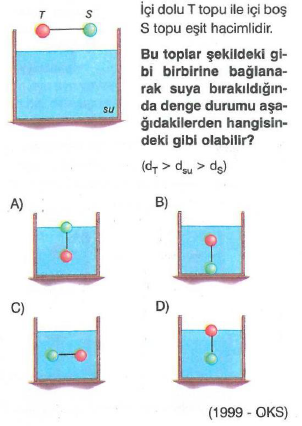 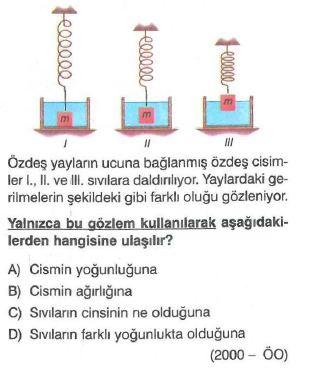 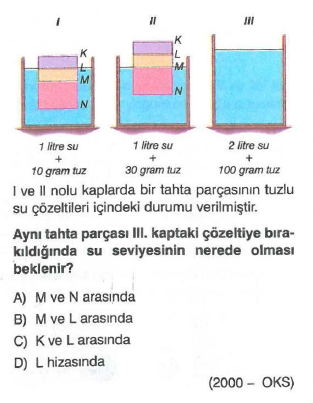 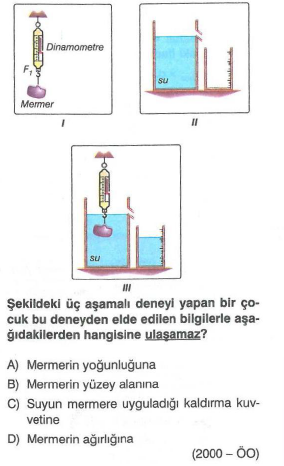 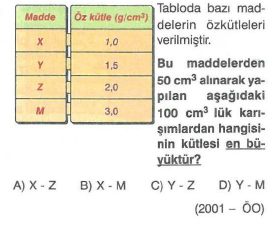 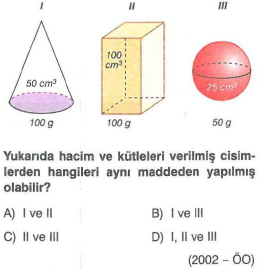 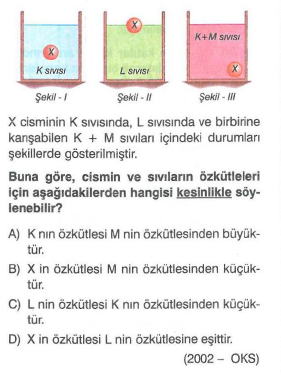 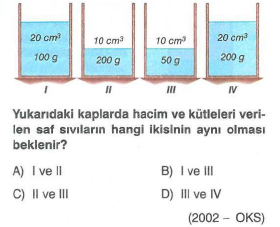 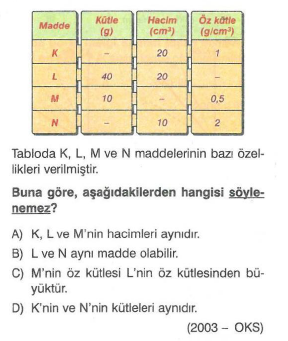 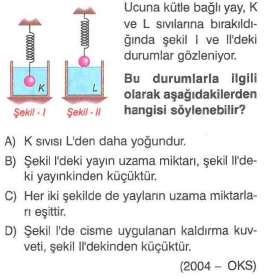 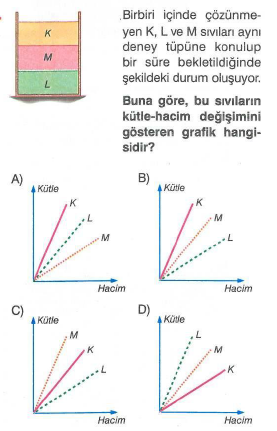 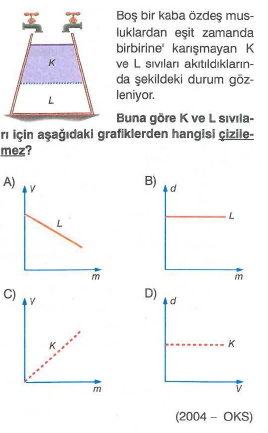 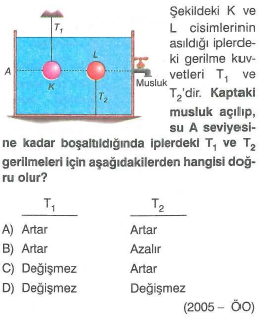 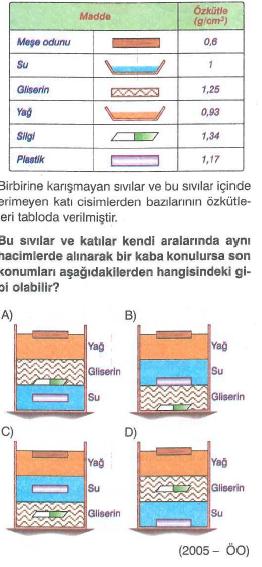 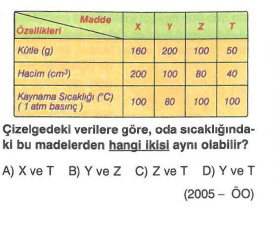 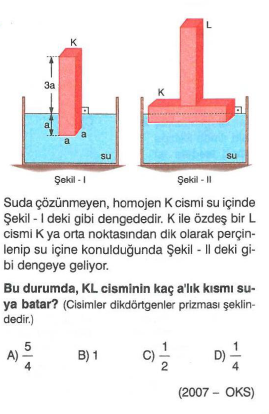 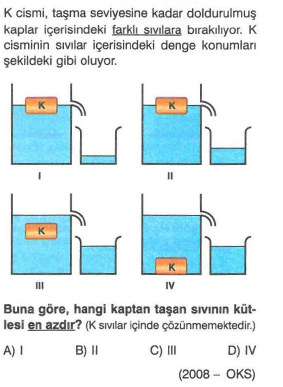 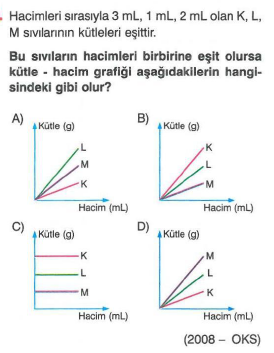 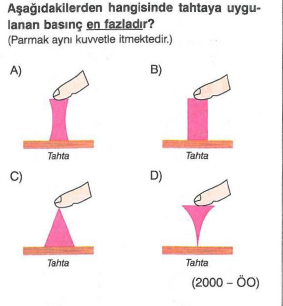 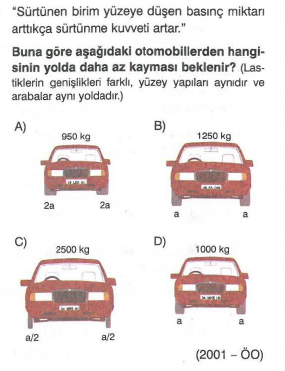 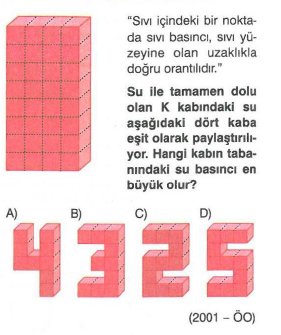 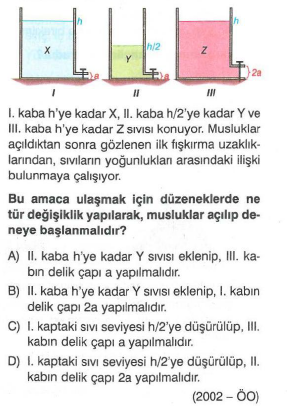 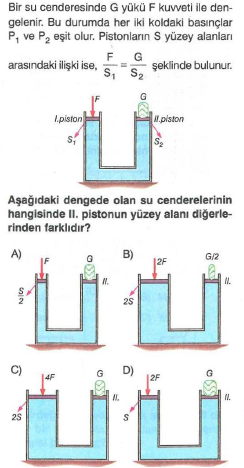 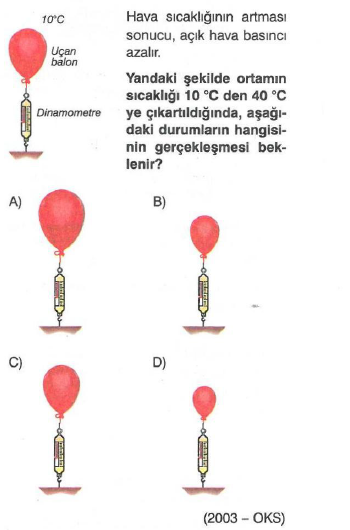 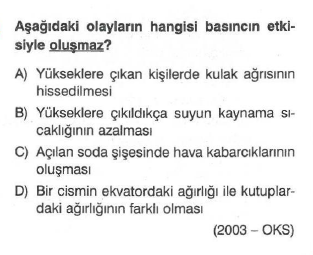 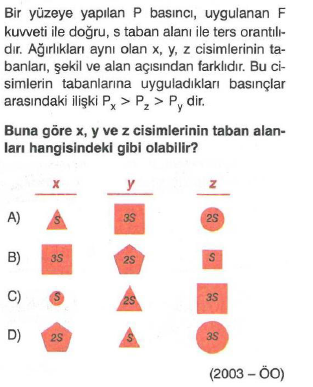 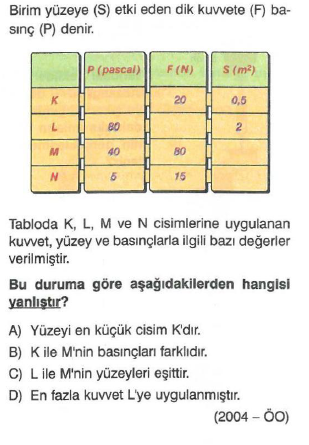 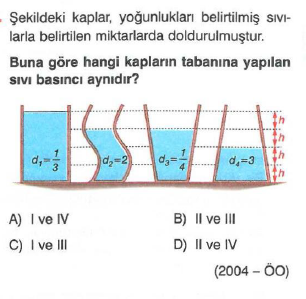 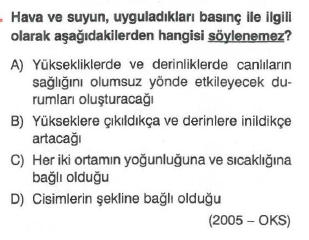 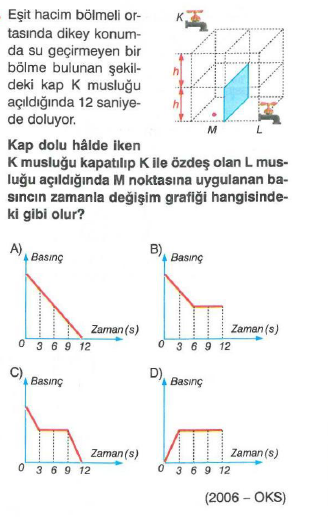 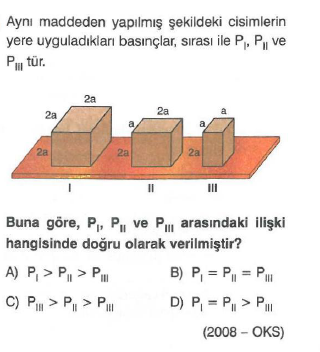 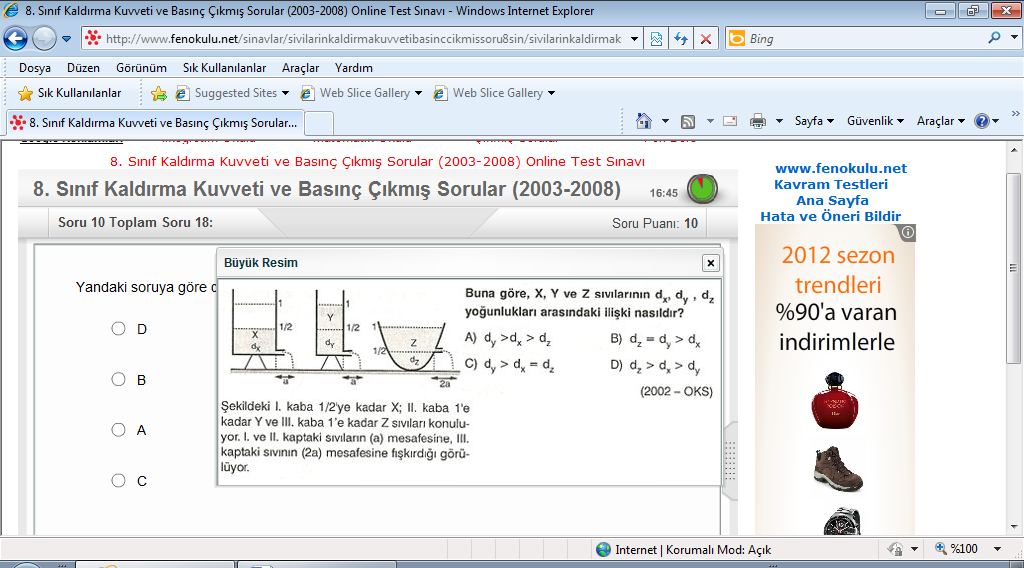 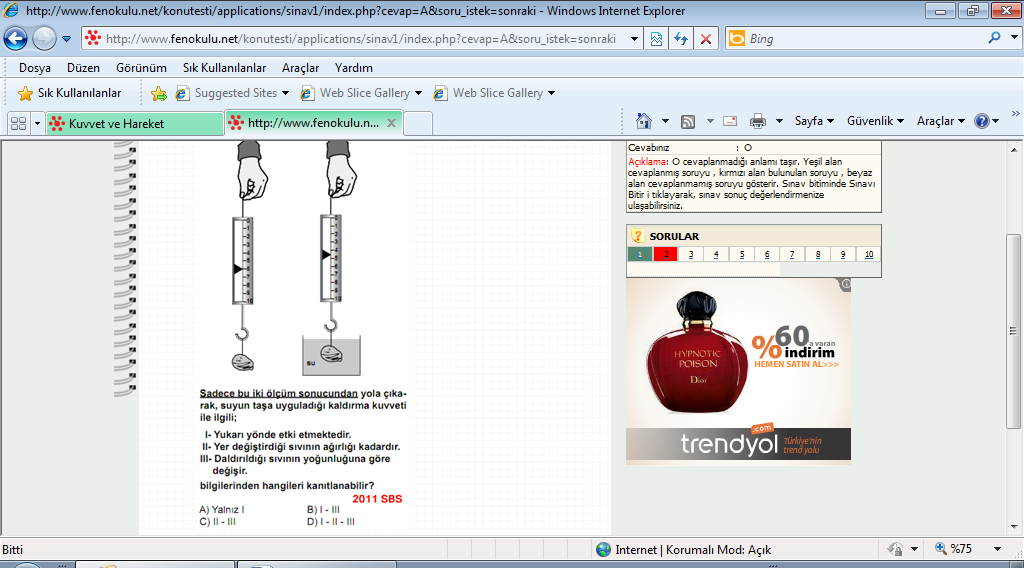 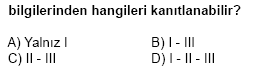 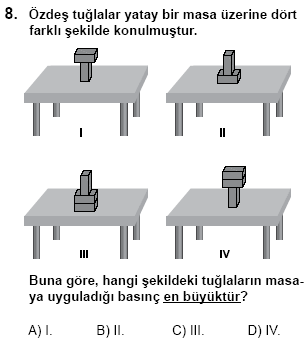 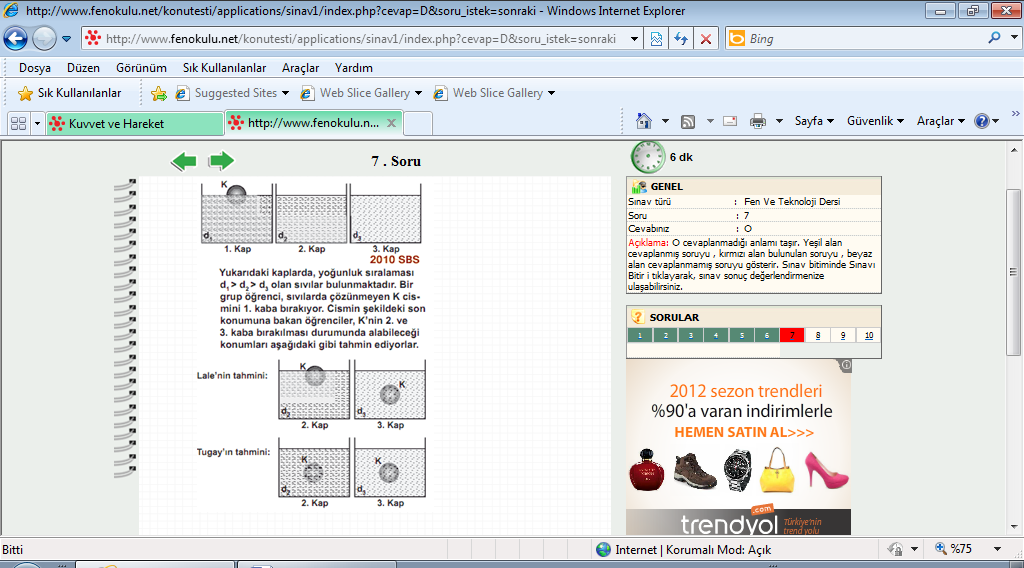 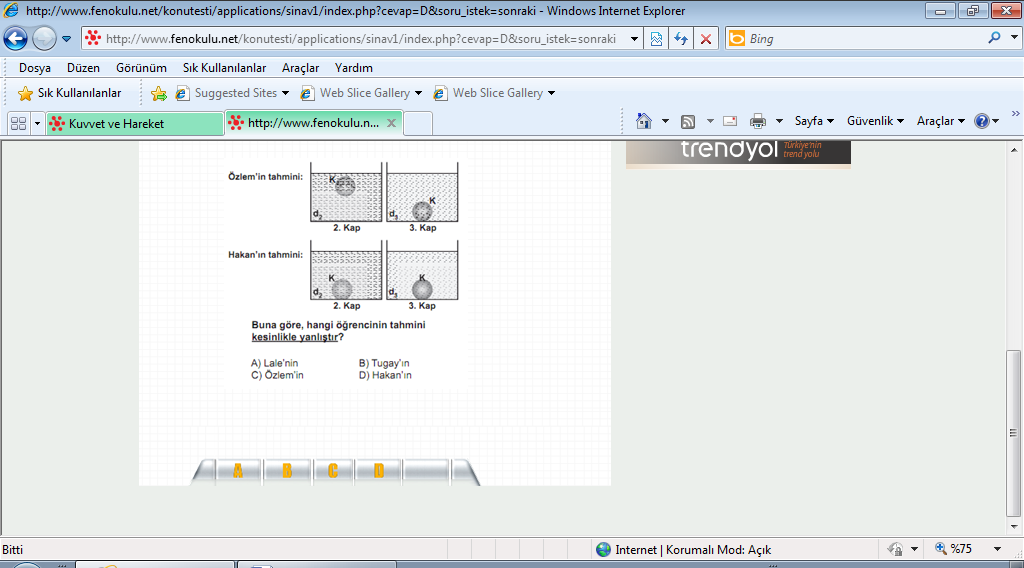 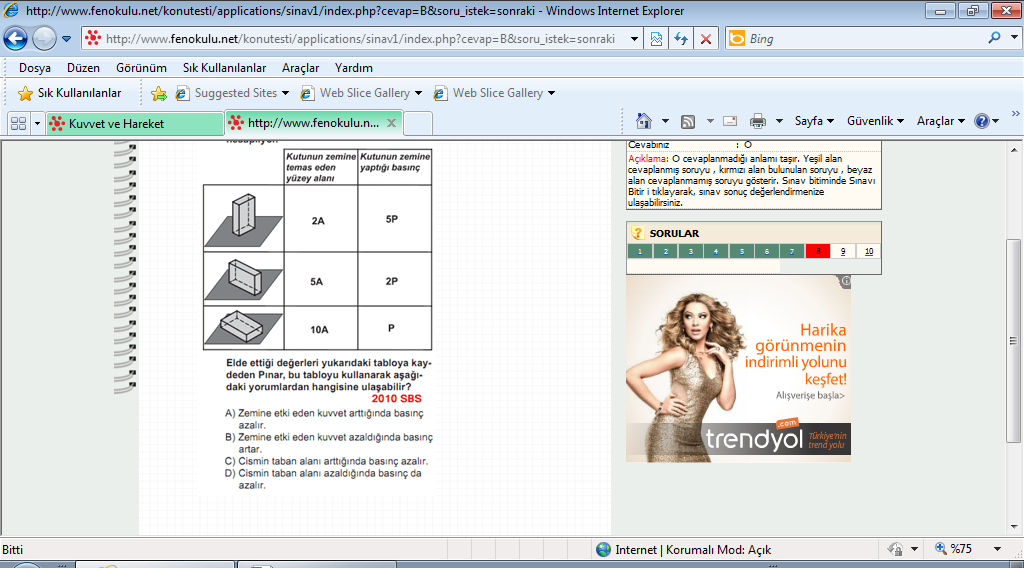 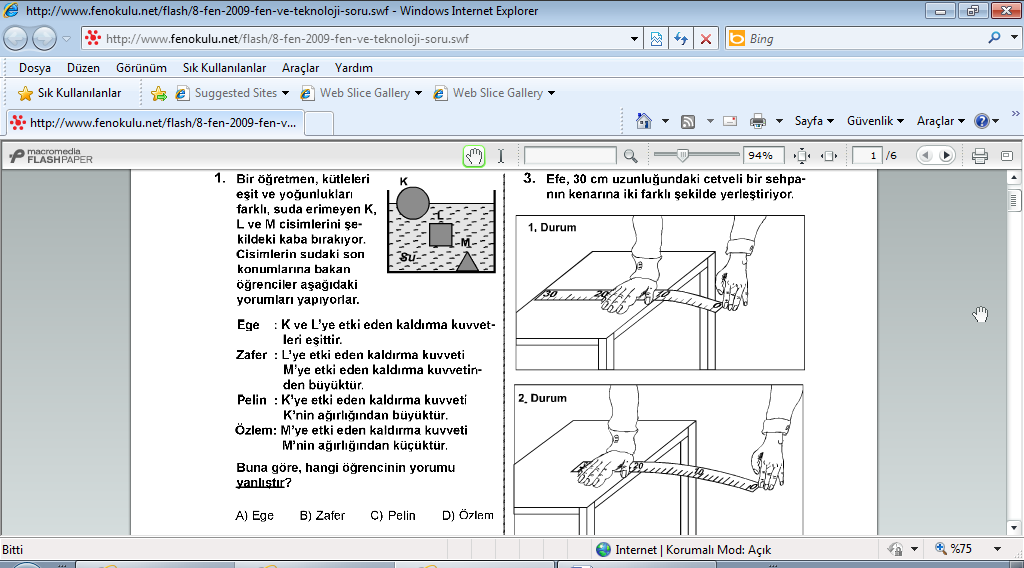 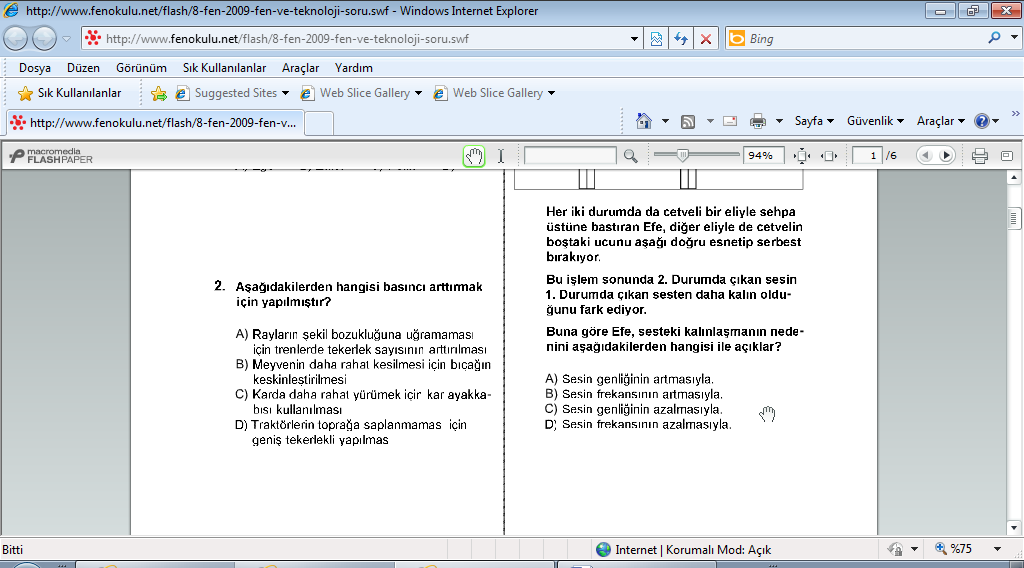 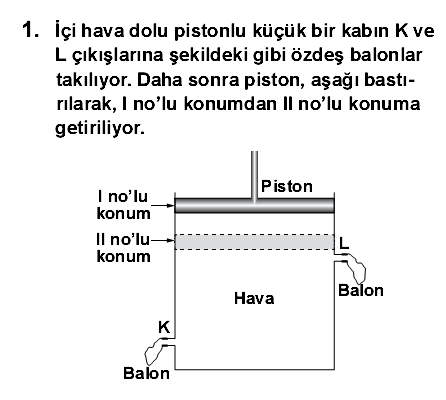 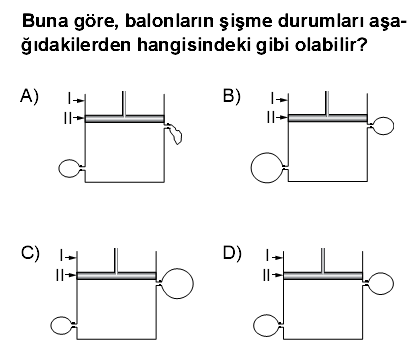 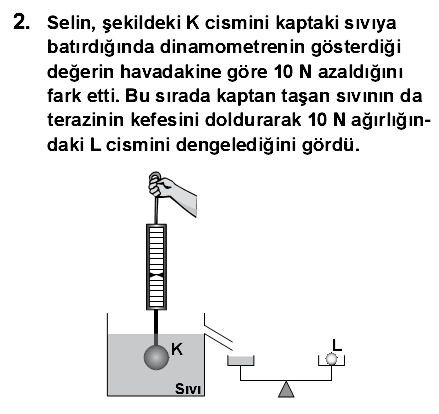 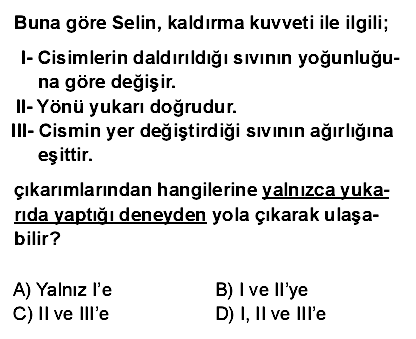 1 A  2D3A4B5D6B7A8B9C10D11D12A13B14B15C16C17D18A19D20C21A22A23A24A25D26A27B28D29B30B31B32D33A34D35B36C37C38B39D40C